УТВЕРЖДЕНО:Генеральным директором ООО МКК «Брянский кошелёк»                 Поляковой Е.С.   	                  Приказом № 7 от 	17 декабря 2018 года Положение о раскрытии неограниченному кругу лиц информации о лицах, оказывающих существенное (прямое или косвенное) влияние на решения, принимаемые органами управления микрокредитной организации                                                                                                                                      Брянск2018Настоящее Положение о раскрытии неограниченному кругу лиц информации о лицах, оказывающих существенное (прямое или косвенное) влияние на решения, принимаемые органами управления микрокредитной организации, (далее - Положение) разработано Обществом с ограниченной ответственностью «Микрокредитная компания Брянский кошелёк»  ОГРН 1183256008572, свидетельство ЦБ РФ 1803015009035 от 17.12.2018 г. (далее - МКК) в соответствии с требованиями действующего законодательства, в том числе Федерального закона от 02 июля 2010 года N2151 - ФЗ «О микрофинансовой деятельности и микрофинансовых организациях», и определяет состав, порядок и сроки обязательного раскрытия неограниченному кругу лиц информации о лицах, оказывающих существенное (прямое или косвенное) влияние на решения, принимаемые органами управления МКК.1. Термины и определенияМикрокредитная организация (МКК) — общество с ограниченной ответственностью «Микрокредитная компания Брянский кошелёк»  ОГРН 1183256008572, свидетельство ЦБ РФ 1803015009035 от 17.12.2018 г..Официальный сайт МКК - совокупность программ для электронных вычислительных машин и иной информации, содержащейся в информационной системе, доступ к которой обеспечивается посредством информационно-телекоммуникационной сети ”Интернет” (далее сеть ”Интернет”) по доменному имени http:// https://brkoshelek.ruОрганы управления МКК — совокупность следующих органов МКК: единоличный исполнительный орган – генеральный директор, и общее собраниеучастников.2.   Порядок раскрытия информацииМКК обязана раскрывать неограниченному кругу лиц информацию о лицах, оказывающих существенное (прямое или косвенное) влияние на решения, принимаемые органами управления МКК.Информация, подлежащая раскрытию в соответствии с настоящим Положением, должна раскрываться на русском языке.Информация о лицах, оказывающих существенное (прямое или косвенное) влияние на решения, принимаемые органами управления МКК раскрывается в форме списка лиц, оказывающих существенное (прямое или косвенное) влияние на решения, принимаемые органами управления МКК по   МКК также вправе на основании решения единоличного исполнительного органа раскрывать данную информацию в виде схемы взаимосвязей МКК и лиц, оказывающих существенное (прямое или косвенное) влияние на решения, принимаемые органами управления МСК, с указанием третьих лиц, через которых косвенно оказывается существенное влияние (далее - Схема). При этом информация, указанная в Схеме, должна в полном объеме соответствовать информации, включенной в Список.2.4. Информация в таблице, приведенной в п.3 настоящего Положения, раскрывается в следующем объеме и порядке:2.4.1. В отношении физических лиц: фамилия, имя, отчество (при наличии последнего), гражданство, место жительства (наименование города, страна); 2.4.2. В отношении юридических лиц - полное фирменное наименование, место нахождения (почтовый адрес), основной государственный регистрационный номер (по юридическим лицам-нерезидентам при наличии).2.4.3. Лица, оказывающие прямое и/или косвенное влияние на решения, принимаемые органами управления МКК, определяются в соответствии с критериями, установленными разделом 3 настоящего Положения.2.4.4. В случае отсутствия лиц, оказывающих косвенное влияние на решения, принимаемые органом управления МКК, в поле проставляется символ «-»2.4.5. В качестве основания влияния указывается решение общего собрания участников МКК о назначении единоличного исполнительного органа МКК или договор купли-продажи долей или иное основание, признаваемое таковым в соответствии с разделом 3 настоящего Положения.2.5. МКК обязано опубликовать и поддерживать в актуальном состоянии на Официальном сайте МКК Список лиц, оказывающих существенное (прямое или косвенное) влияние на решения, принимаемые органами управления МКК, по форме и в объеме, указанными в п.2.З настоящего Положения.2.6. В случае внесения изменений в данный Список лиц МКК не позднее 10 рабочих дней с даты внесения соответствующих изменений, обязана опубликовать обновлённый Список лиц на Официальном сайте МКК. При этом датой изменений считается дата государственной регистрации соответствующих изменений.2.7. Если лицом, оказывающим существенное (прямое или косвенное) влияние на решения, принимаемые органами управления МКК, является другая микрокредитная организация, информация о структуре собственности последнего в Список лиц не включается и отдельно не раскрывается.3.    Критерии отнесения лиц к лицам, оказывающим существенное влияние на   решение принимаемые органами управления МКК3.1. К лицам, оказывающим существенное прямое влияние на решения, принимаемые органами управления МКК, отнесены единоличный исполнительный орган МКК, участники МКК.3.2. К лицам, оказывающим существенное косвенное влияние на решения, принимаемые органами управления МКК, отнесены лица, имеющие право косвенно (через подконтрольных ему лиц) самостоятельно или совместно с иными лицами, связанными с ним договорами доверительного управления имуществом, и (или) простого товарищества, и (или) поручения, и (или) акционерным соглашением, и (или) иным соглашением, предметом которого является осуществление прав, удостоверенных акциями (долями) микрокредитной организации, право распоряжения 10 и более процентами голосов, приходящихся на голосующие акции (доли), составляющие уставный капитал микрокредитной организации.3.3. В случае если микрокредитная организация имеет среди участников (акционеров) исключительно физических лиц, лица, оказывающие косвенное влияние, в МКК отсутствуют. В случае если микрокредитная организация имеет среди участников (акционеров) юридических лиц, лица, оказывающие косвенное влияние, определяются в порядке, установленном п.З.2 настоящего Положения.4.   Заключительные положения4.1.   Настоящее Положение действуют с момента его утверждения уполномоченным органом МКК, если в решении об их утверждении не указан иной срок, до момента одного из следующих событий, наступивших раньше: утверждение новой редакции учредительных документов, включающих содержание настоящего Положения, прекращение деятельности МКК, исключение общества из государственного реестра микрокредитных организаций.4.2.   Копия настоящего Положения размещена Обществом в сети Интернет на официальном сайте МКК. Копии настоящего положения, а также перечень лиц, оказывающих существенное (прямое или косвенное) влияние на решения, принимаемые органами управления МКК, могут быть представлены любому заинтересованному лицу на бумажном носителе на основании письменного заявления, собственноручно поданного по местонахождению МКК, в течение 15 рабочих дней с момента получения такого заявления способом, определяемым МКК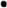 4.3.   Во всем, не определенным настоящими Правилами, МКК руководствуется положениями действующего законодательства.следующейследующейформе, в следующем объеме (далее — Список лиц):форме, в следующем объеме (далее — Список лиц):N ФИО/ Наименование лица, ОГРНФИО/ Наименование лица, ОГРНМесто жительства, гражданствоместонахождение (город,страна) Размер доли в Уставном капитале1 Полякова Елена СергеевнаПолякова Елена СергеевнаГражданин РФ, проживает: г.Брянск, ул.Володарского, д.58, кв.55lOO%